Заявка на участие принимается до 15 марта 2019 года 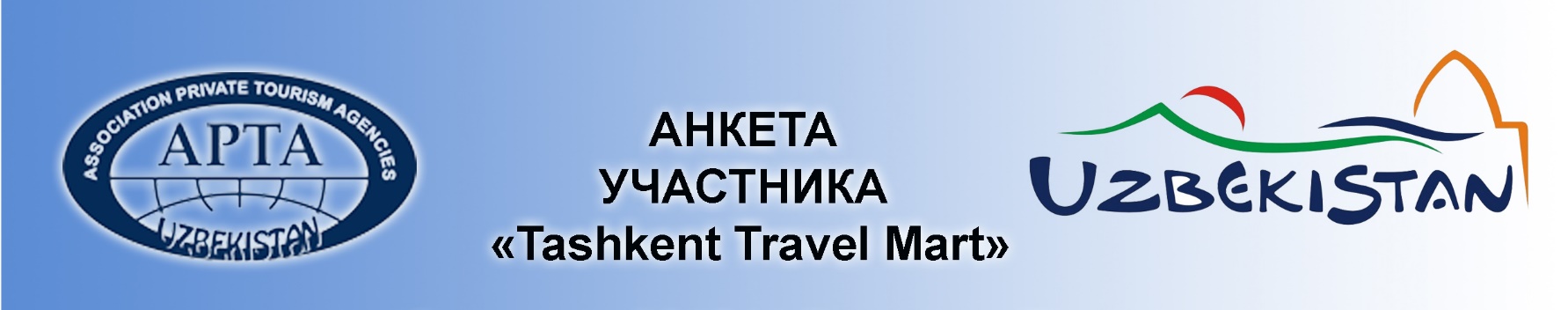 ИНФОРМАЦИЯ ОБ УЧАСТНИКЕДОПОЛНИТЕЛЬНАЯ ИНФОРМАЦИЯ      Подтверждаем свое согласие на сбор, хранение и обработку вышеуказанных данных организаторами                   Руководитель: Ф.И.: ……………………………………………………………………………………………………         «……………»  «……………………………»  2019 г.               (число)                 (месяц)                               (год)                                      ___________________                                                    ________________                                                                                                                                                  (подпись)				                       (печать)Название компанииСтранаГород, индексАдрес	Телефон	Факс	E-mailWeb siteВид деятельности компанииОписание компанииФамилияИмяДолжностьЭлектронная почтаМобильный телефонМаршрут авиаперелетаПримечание